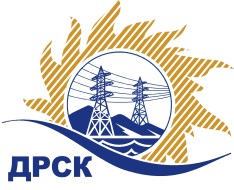 Акционерное Общество«Дальневосточная распределительная сетевая  компания»Протокол заседания Закупочной комиссии по вскрытию поступивших конвертовг. БлаговещенскСпособ и предмет закупки: закрытый запрос цен на право заключения Договора на оказание услуг «Техническое обслуживание ИТСО на объектах филиала АЭС», закупка 804(302 лот 1)ПРИСУТСТВОВАЛИ: члены  постоянно действующей Закупочной комиссии АО «ДРСК» 2 уровняИнформация о результатах вскрытия конвертов:В адрес Организатора закупки поступили 2 (две) Заявки на участие в закупке, конверты с которыми были размещены в электронном виде на Торговой площадке Системы www.b2b-esv.ruВскрытие конвертов было осуществлено секретарем Закупочной комиссии в присутствии 1 члена Закупочной комиссии.Дата и время начала процедуры вскрытия конвертов с заявками участников: 10:00 (время местное) 08.02.2016Место проведения процедуры вскрытия конвертов с заявками участников: г. Благовещенск, ул. Шевченко, 28 каб. 244В конвертах обнаружены заявки следующих участников:Ответственный секретарь Закупочной комиссии 2 уровня АО «ДРСК»	Т.В. ЧелышеваТ.В. Коротаева(4162) 397-205№ 316/ПрУ-В08.02.2016№п/пНаименование Участника закупки и его адресЦена заявки на участие в закупке 1ООО "ПРОСТЫЕ РЕШЕНИЯ" (675000, Россия, Амурская обл., г. Благовещенск, ул. Лазо, д. 2)847 457,63 руб. без учета НДС1 000 000,00 руб. с учетом НДС2ООО "ПОРТАЛ-СБ" (675005, Амурская обл., г. Благовещенск, ул. Чехова, 39,191 127 588,00 руб. без учета НДСНДС не предусмотрен